MISSOURI DEPARTMENT OF ELEMENTARY AND SECONDARY EDUCATION OFFICE OF EDUCATOR QUALITY – EDUCATOR PREPARATION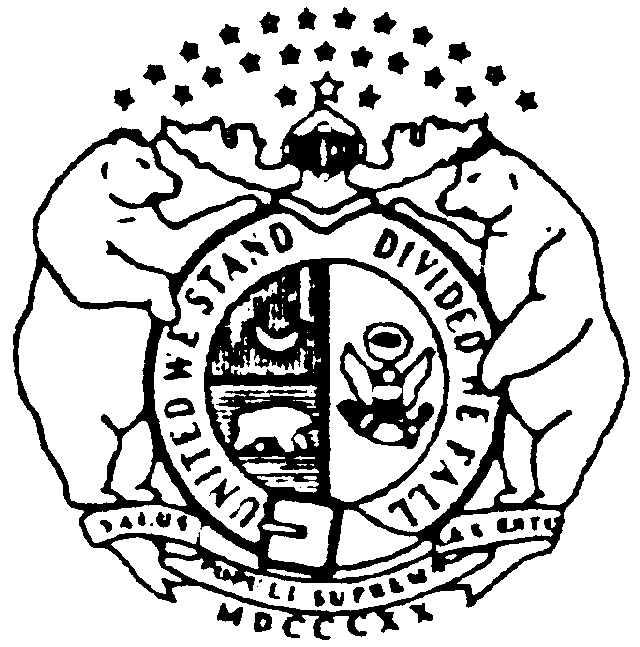 ENGLISH LANGUAGE LEARNERS GRADES K-12 CURRICULUM MATRIXThe Department of Elementary and Secondary Education does not discriminate on the basis of race, color, religion, gender, national origin, age, or disability in its programs and activities.  Inquiries related to Department programs and to the location of services, activities, and facilities that are accessible by persons with disabilities may be directed to the Jefferson State Office Building, Office of the General Counsel, Coordinator – Civil Rights Compliance (Title VI/Title IX/504/ADA/Age Act), 6th Floor, 205 Jefferson Street, P.O. Box 480, Jefferson City, MO 65102-0480; telephone number 573-526-4757 or TTY800-735-2966 email civilrights@dese.mo.gov.MO 500-3072 (Rev 12/17)EDUCATOR PREPARATION PROGRAM NAMEEDUCATOR PREPARATION PROGRAM NAMEEDUCATOR PREPARATION PROGRAM CODEEDUCATOR PREPARATION PROGRAM CODEINSTRUCTIONSINSTRUCTIONSINSTRUCTIONSINSTRUCTIONSPlease complete Educator Preparation Program (EPP) Name & EPP Code above.Certification RequirementsCourse Number – List the course number(s) for the course(s) or groups of competencies that align with the specific section of the requirements.  It is possible to have more than one course or group listed.Course Title – List the course title(s) for the course(s) or groups of competencies that align with the specific section of the requirements. It is possible to have more than one course or group listed.Semester Hours – List the number of semester hours for each specific section. It is possible to use decimals (to the nearest tenth) to indicate partial use of a course to meet a requirement. The total number of semester hours must meet or exceed the minimum required number of semester hours.Email the completed cover sheet, curriculum matrix, and advising/program information to DESE.MoSPETransition@dese.mo.gov on or before the date established in the Transition Plan.QUESTIONS: Contact Educator Preparation, 573-751-1668 or DESE.MoSPETransition@dese.mo.govPlease complete Educator Preparation Program (EPP) Name & EPP Code above.Certification RequirementsCourse Number – List the course number(s) for the course(s) or groups of competencies that align with the specific section of the requirements.  It is possible to have more than one course or group listed.Course Title – List the course title(s) for the course(s) or groups of competencies that align with the specific section of the requirements. It is possible to have more than one course or group listed.Semester Hours – List the number of semester hours for each specific section. It is possible to use decimals (to the nearest tenth) to indicate partial use of a course to meet a requirement. The total number of semester hours must meet or exceed the minimum required number of semester hours.Email the completed cover sheet, curriculum matrix, and advising/program information to DESE.MoSPETransition@dese.mo.gov on or before the date established in the Transition Plan.QUESTIONS: Contact Educator Preparation, 573-751-1668 or DESE.MoSPETransition@dese.mo.govPlease complete Educator Preparation Program (EPP) Name & EPP Code above.Certification RequirementsCourse Number – List the course number(s) for the course(s) or groups of competencies that align with the specific section of the requirements.  It is possible to have more than one course or group listed.Course Title – List the course title(s) for the course(s) or groups of competencies that align with the specific section of the requirements. It is possible to have more than one course or group listed.Semester Hours – List the number of semester hours for each specific section. It is possible to use decimals (to the nearest tenth) to indicate partial use of a course to meet a requirement. The total number of semester hours must meet or exceed the minimum required number of semester hours.Email the completed cover sheet, curriculum matrix, and advising/program information to DESE.MoSPETransition@dese.mo.gov on or before the date established in the Transition Plan.QUESTIONS: Contact Educator Preparation, 573-751-1668 or DESE.MoSPETransition@dese.mo.govPlease complete Educator Preparation Program (EPP) Name & EPP Code above.Certification RequirementsCourse Number – List the course number(s) for the course(s) or groups of competencies that align with the specific section of the requirements.  It is possible to have more than one course or group listed.Course Title – List the course title(s) for the course(s) or groups of competencies that align with the specific section of the requirements. It is possible to have more than one course or group listed.Semester Hours – List the number of semester hours for each specific section. It is possible to use decimals (to the nearest tenth) to indicate partial use of a course to meet a requirement. The total number of semester hours must meet or exceed the minimum required number of semester hours.Email the completed cover sheet, curriculum matrix, and advising/program information to DESE.MoSPETransition@dese.mo.gov on or before the date established in the Transition Plan.QUESTIONS: Contact Educator Preparation, 573-751-1668 or DESE.MoSPETransition@dese.mo.govGeneral RequirementsGeneral RequirementsGeneral RequirementsGeneral RequirementsValid Missouri Teaching CertificationValid Missouri Teaching CertificationValid Missouri Teaching CertificationValid Missouri Teaching CertificationA.   Professional Requirements (Minimum of 30 semester hours)A.   Professional Requirements (Minimum of 30 semester hours)A.   Professional Requirements (Minimum of 30 semester hours)A.   Professional Requirements (Minimum of 30 semester hours)1.	Psychology and/or Education of the Exceptional Child (3 semester hours)1.	Psychology and/or Education of the Exceptional Child (3 semester hours)1.	Psychology and/or Education of the Exceptional Child (3 semester hours)1.	Psychology and/or Education of the Exceptional Child (3 semester hours)Course NumberCourse TitleSemester Hours2.    Literacy (Minimum of six semester hours)2.    Literacy (Minimum of six semester hours)2.    Literacy (Minimum of six semester hours)2.    Literacy (Minimum of six semester hours)Course NumberCourse TitleSemester Hoursa.	Teaching Reading and Writingb.	Instructional Interventions for Students with Reading Deficits3.   English Language Learners Content Knowledge Area – Minimum of 18 semester hours which must include:3.   English Language Learners Content Knowledge Area – Minimum of 18 semester hours which must include:3.   English Language Learners Content Knowledge Area – Minimum of 18 semester hours which must include:3.   English Language Learners Content Knowledge Area – Minimum of 18 semester hours which must include:Course NumberCourse TitleSemester Hoursa.	Linguistics and English Linguisticsb.	Language and Culture or Sociolinguisticsc.	Second Language Acquisitiond.	Instructional Techniques for Teaching English Language Learnerse.	Curriculum for Teaching English Language Learnersf.	Assessment Strategies for English Language Learners4. Culminating Clinical Experiences with English Language Learners (3 semester hours to include both elementary and secondary settings)4. Culminating Clinical Experiences with English Language Learners (3 semester hours to include both elementary and secondary settings)4. Culminating Clinical Experiences with English Language Learners (3 semester hours to include both elementary and secondary settings)4. Culminating Clinical Experiences with English Language Learners (3 semester hours to include both elementary and secondary settings)Course NumberCourse TitleSemester HoursProfessional Requirements - Total Semester HoursProfessional Requirements - Total Semester HoursProfessional Requirements - Total Semester Hours